Error HandlingSome different examples of Trace Tables
for next in range(1,10,2): 
      number1 = next 
      number2 = next * next 
      number3 = next / 2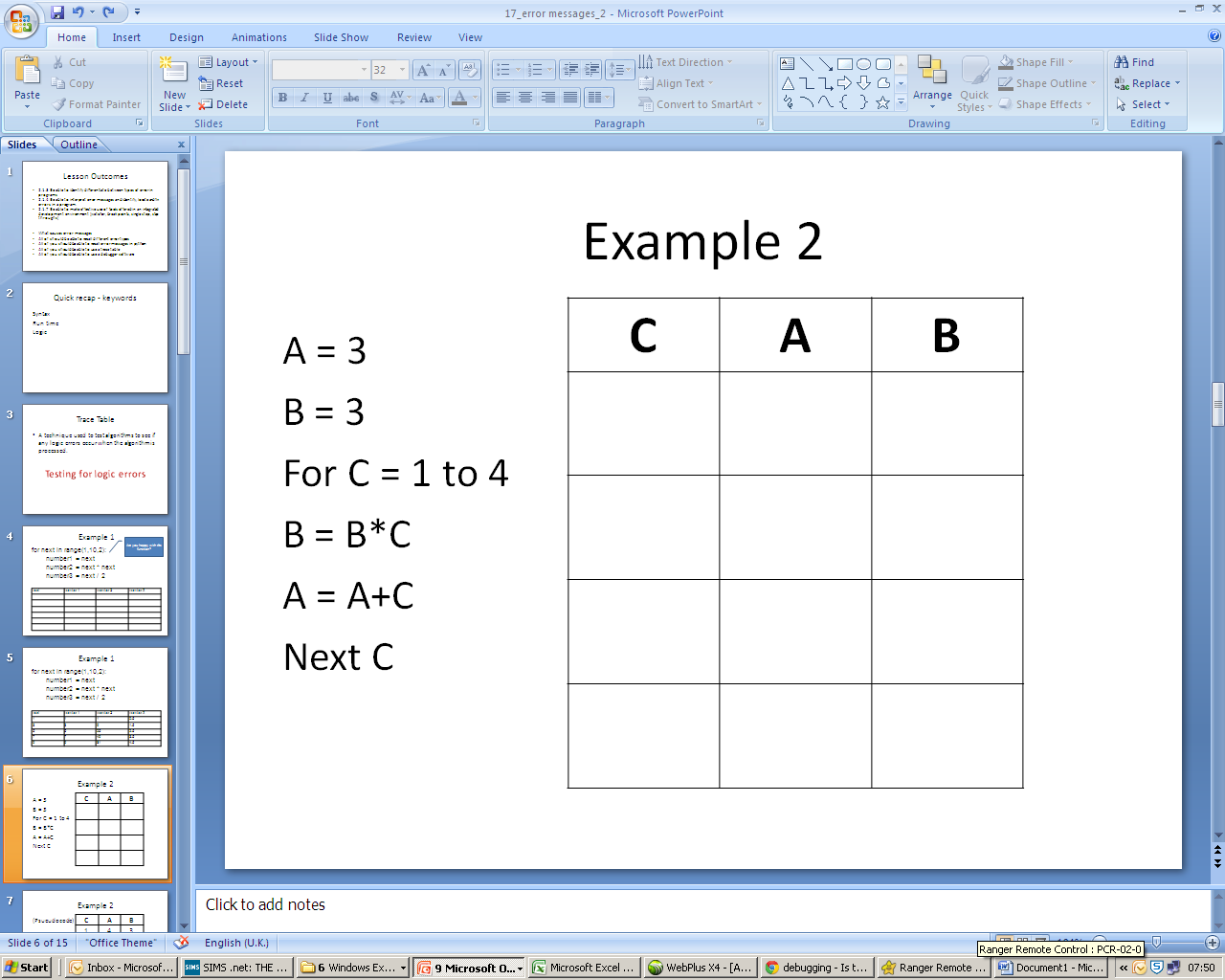 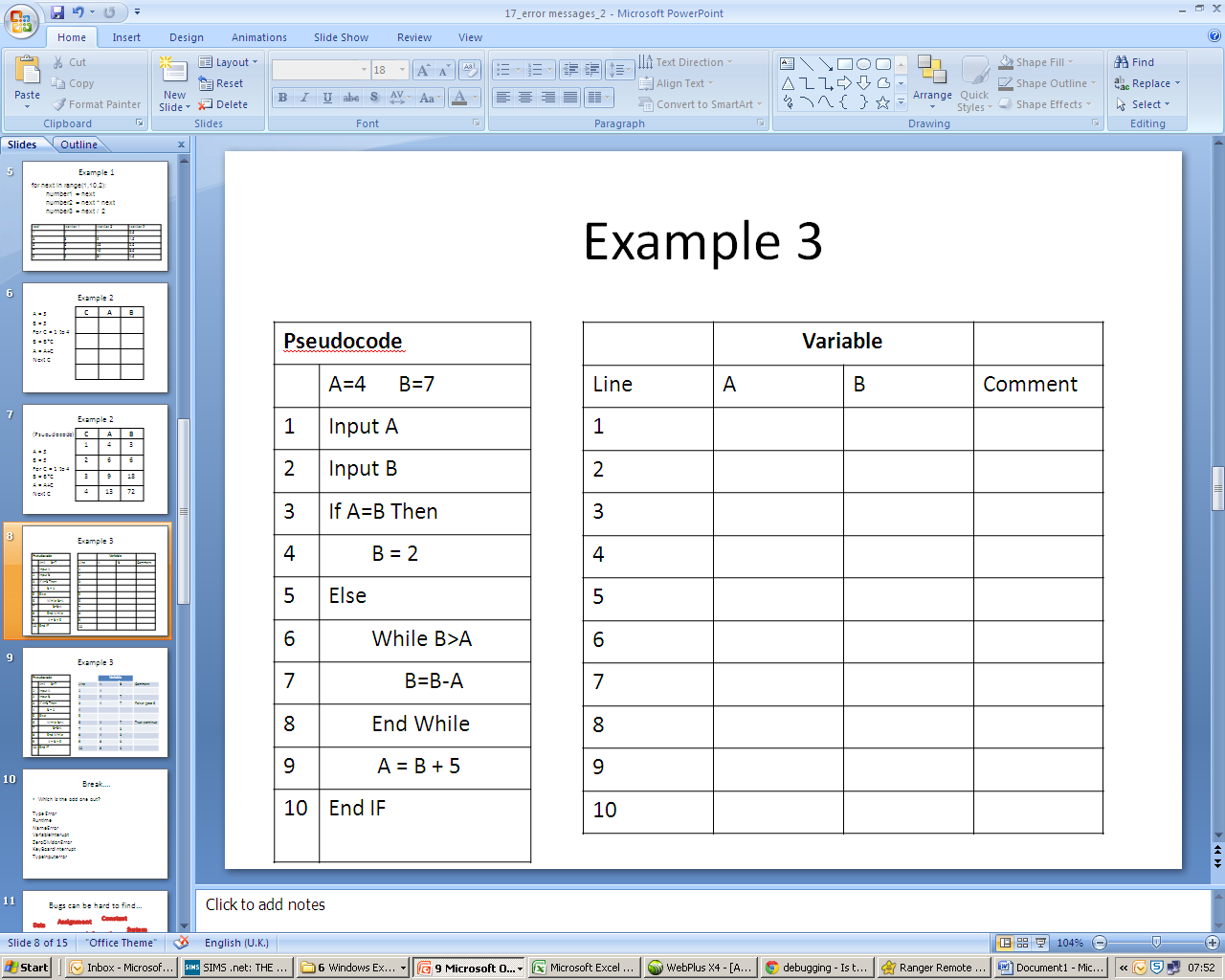 Debugging software – 3 typical tools within it...what do they do:SyntaxRuntimeLogicTrace Tablenext number1 number2 number3 